PB DE CIÊNCIASUNIDADE:_ 	PROFESSOR:	3º BIMESTRE/2010ALUNO(A):  	Nº  	TURMA:  	1º ano	Ensino Fundamental	DATA:	/_	_/_	_Total: 100 pontosA T E N Ç Ã OPreencha o cabeçalho de todas as páginas de sua prova.Não utilize corretor líquido e máquina de calcular.Evite pedir material emprestado durante a prova.Evite falar ou fazer barulho durante a prova, pois poderá atrapalhar seus amigos.Tenha capricho com sua letra.Faça  a  prova  com  calma,  pensando  bem  antes  de  responder as questões.  Não  se esqueça de revê-las, antes de entregá-la.Questão 01:	(20 pontos / 5 cada)Para produzirmos remédios utilizamos alguns vegetais e também o mel.Qual o nome do animal que fornece o mel?  	Marque com um ( X ) o nome do lugar onde é feita a criação desse animal? (	) curral	(	) apiário	(	) pesqueiroQuestão 02:	(25 pontos / 5 cada)No campo agropecuário encontramos plantações de vários alimentos. Observe a figura abaixo e faça o que se pede de acordo com a legenda.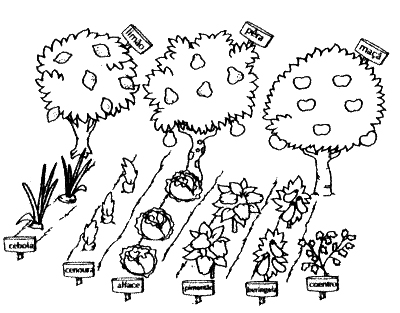 limãopêramaçãPinte as frutas.Escreva	o	nome	de	uma	verdura 	.cebolacenouraalfacepimentãoberinjelacoentroEnvolva um legume.Questão 03:	(12 pontos / 4 cada)No	campo	agropecuário	encontramos   plantações	de	vários	alimentos.	Observe	os profissionais abaixo e pinte aquele que trabalha neste local.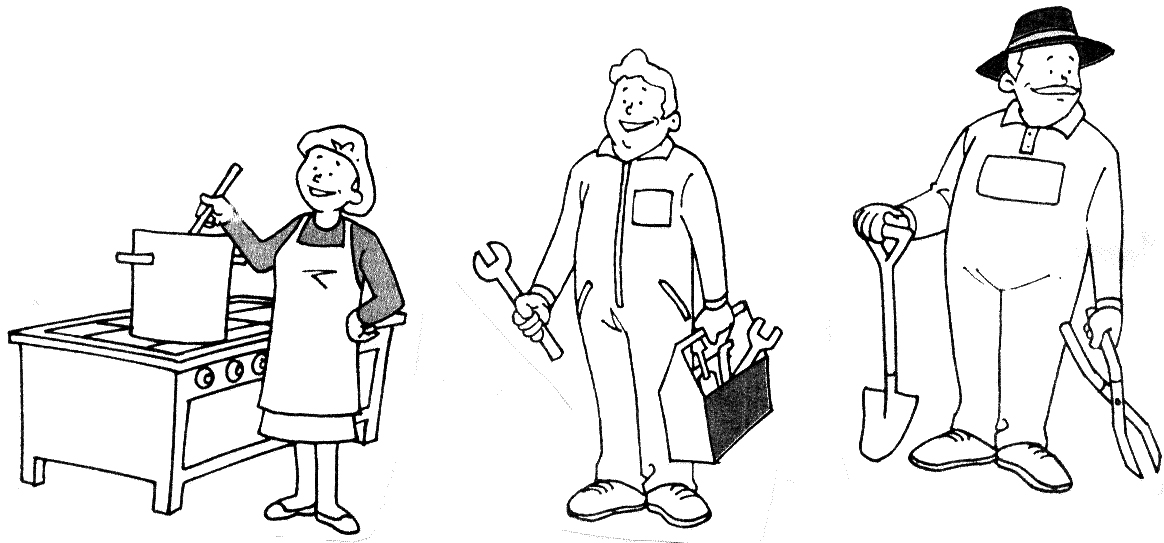 cozinheira	mecânicoagricultorQuestão 04:	(15 pontos / 3 cada)Observe os animais abaixo e ligue aos alimentos que eles nos fornecem.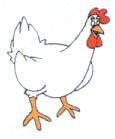 galinha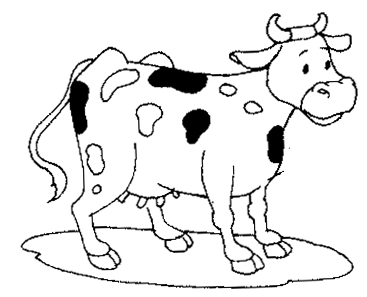 leite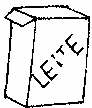 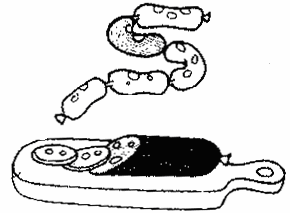 vacalinguiça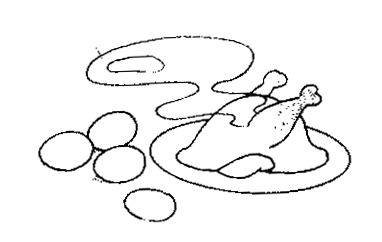 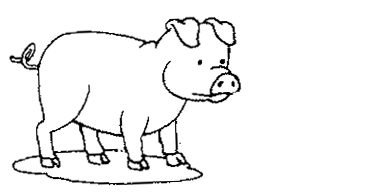 porcocarne e ovosQuestão 05:	(10 pontos)A maior parte da alimentação do homem e dos demais animais é obtida do cultivo do solo. Leia e responda:Dona Ana morava em uma fazenda, mas não tinhacuidado com suas plantações. Todos os dias jogava o lixo em cima de seus vegetais.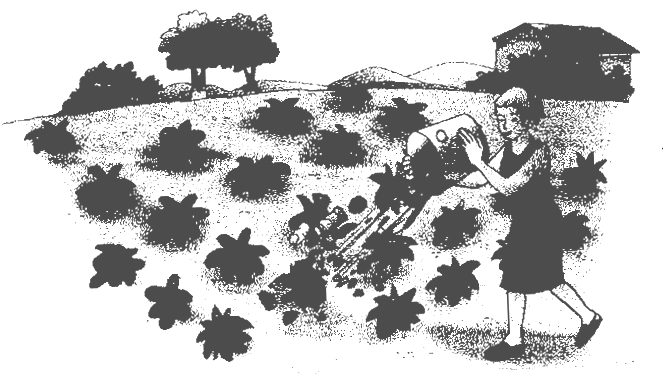 Em sua opinião, foi tomada uma atitude correta em relação ao solo? Por quê?hortaQuestão 06:	(18 pontos / 3 cada)Os seres vivos são aqueles que têm vida. Alguns elementos da natureza não têm vida.Observando a cena, pinte de azul os círculos que indicam seres vivos e de vermelho os círculos que indicam elementos não-vivos.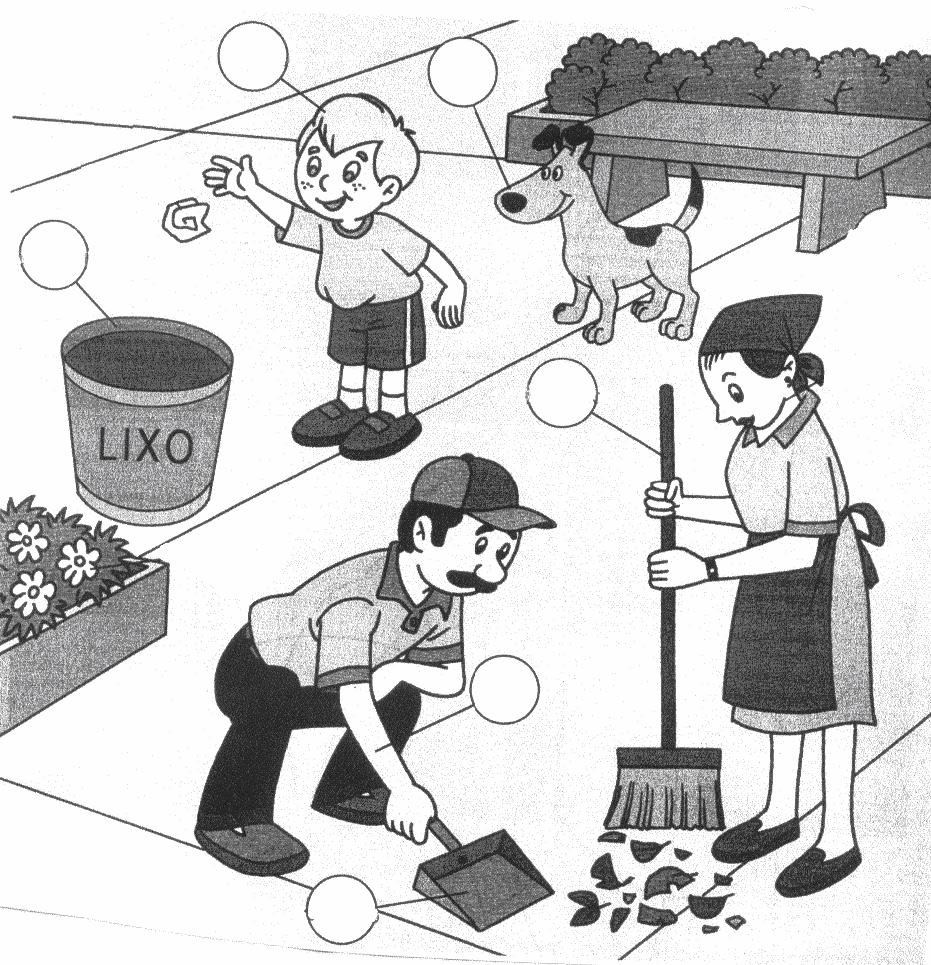 